Дополнительное соглашение о продлении срока действия на 2023 -2025 годы трёхстороннего соглашения между правительством Воронежской области,объединениями профсоюзов и объединениями работодателей на 2020-2022 годы, и о внесении в него изменений      r. ВоронежПравительство    Воронежской    области,    именуемое    в    дальнейшем<<Правительство», в лице губернатора Воронежской области Гусева А.В., действующего на основании Устава Воронежской области, с одной стороны, Союз «Воронежское областное объединение организаций профсоюзов», именуемый в дальнейшем «Профсоюзы», в лице председателя Проняева Е.Л., с другой стороны, и объединения работодателей, именуемые в дальнейшем«Работодатели», в лице президента Союза промышленников и предпринимателей Воронежской области (регионального объединения работодателей) Андреева А.Б., с третьей стороны, пришли к соглашению о нижеследующем:Продлить   срок   действия   трёхстороннего   соглашения   междуправительством Воронежской области, объединениями профсоюзов и объединениями работодателей на 2020 - 2022 годы от 13.12.2019 (в редакции соглашения о внесении изменений в трёхстороннее соглашение между правительством Воронежской области, объединениями профсоюзов и объединениями работодателей на 2020 - 2022 годы от О1.06.2021, дополнительного соглашения к трёхстороннему соглашению между правительством Воронежской области, объединениями rтрофсоюзов и объединениями работодателей на 2020 - 2022 годы от 02.08.2021) (далее - Соглашение) на 2023 - 2025 годы.Внести в Соглашение следующие изменения:Наименование Соглашения изложить в следующей редакции:«Трёхстороннее соглашение между правительством Воронежской области, объединениями профсоюзов и объединениями работодателей на2020-2025 годы».В преамбуле Соглашения цифры «2022» заменить цифрами «2025».В разделе II Соглашения:Пункт 2.13 изложить в следующей редакции:«2.13. Организует взаимодействие с орrанами  местного самоуправления по участию в организации и финансировании: проведения оплачиваемых общественных работ; временного трудоустройства несовершеннолетних в возрасте от 14 до 18 лет в свободное от учебы время, безработных граждан исnытъшающих трудности в поиске работы, безработных граждан в возрасте от 18 до 25 лет, имеющих среднее  профессиональное  образование  или высшее образование и ищущих работу в течение rода с даты выдачи им документа об образовании и о квалификации; ярмарок вакансий и учебныхрабочих мест.».Пункт 2.34 дополнить абзацем следующего содержания:«Обеспечивают единовременную выплату работнику, заключившему контракт о прохождении военной службы в зоне проведения специальной военной операции, в размере не ниже среднемесячной заработной платы работника за последний год.».В разделе III Соглашения:Пункт 3.11 изложить в следующей редакции:«З.11. Обеспечивают размер месячной тарифной ставки I разряда (минимального должностного оклада) работников  организаций внебюджетного  сектора :жономики, занятых  в нормальных  условиях труда, за работу, не требующую сттециальной профессиональной  подготовки, знаний, умений, профессиональных навыков и опыта работы, не ниже федерального минимального размера оплаты труда.В случае невозможности реализации данного обязательства в полном объеме по причинам экономического, технологического, организационного характера работодатель и профком первичной профсоюзной организации, апри ее отсутствии - иной представитель работников вправе обратиться в письменной форме к координаторам сторон Соглашения с мотивированным предложением о временном приостановлении действия пункта.Координаторы сторон рассматривают это предложение и могут принять соответствующее решение о временном приостановлении его действия в отношении данного работодателя. В случае принятия положительного решения пункт 3.11 настоящего Соглашения сqитается приостановленным с даты направления письменного обращения работодателем.>}.В разделе IV Соглашения:Пункт 4.23 дополнить абзацем следующего содержания:«Принимают участие в реализации проеI<ТОв (в т.ч. корпоративных), позволяющих укрепить состояние здоровья сотрудников.».Пункт 4.24 после слова «информируют» дополнить словами «при необходимости».В пункте 4.26 слова «на предприятиях» заменить словами «ворганизациях».В пункте 7.25 раздела VII Соглашения цифры «2020 - 2022» заменить цифраr-.ш «2023 - 2025».Настоящее Дополнительное соглашение к Соглашению является неотъемлемой частью Соглашения.Настоящее Дополнительное соглашение к Соглашению вступает в силу с даты его подписания и действует до полного исполнения Сторонами своих обязательств.Условия Соглашения, не затронутые настоящим Дополнительным соглашением к Соглашению, остаются неизменными.Настоящее Дополнительное соглашение подписано сторонами в четырех подлинных экземплярах, каждый из которых имеет одинаковую силу (r. Воронеж): 2 экз. для правительства Воронежской области, l экз. для Союза «Воронежское областное объединен_ие организаций профсоюзов», 1экз. для Союза промышленников и предпринимателей Воронежской области (регионального объединения работодателей).От правительства:Губернатор Воронежской областиОт профсоюзов:Председатель Союза«Воронежское областное объединение организаuий профсоюзов»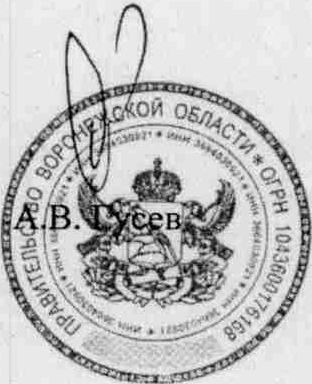 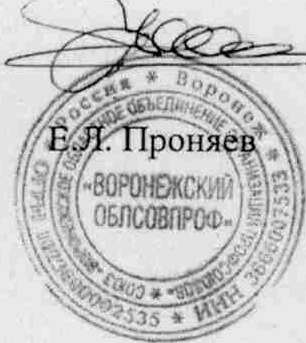 От работодателей:Президент Союза промышленников и предпринимателей Воронежской области (регионального объединенияработо	)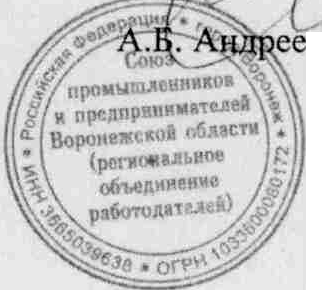 